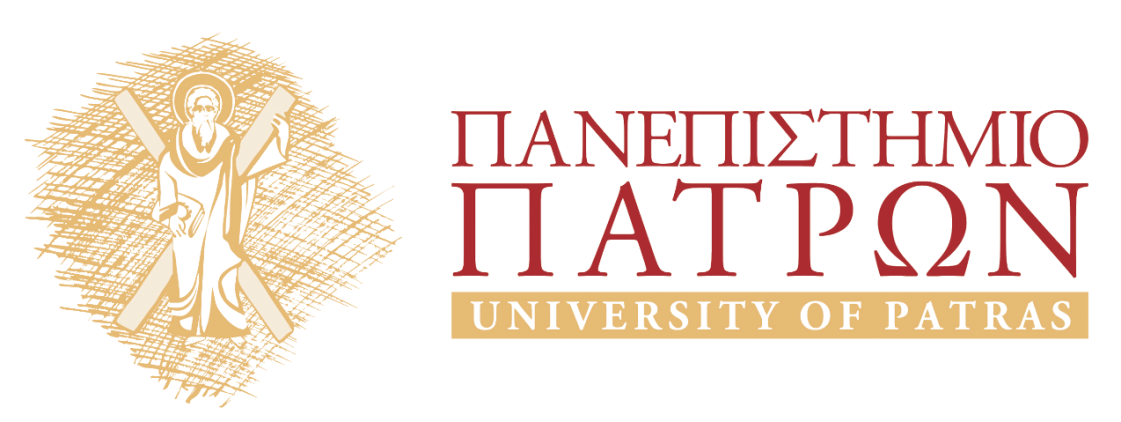 ΑριστοτέληςΕνότητα 18: H φύση ως ύλη και ως είδοςΣτασινός ΣταυριανέαςΤμήμα Φιλοσοφίας 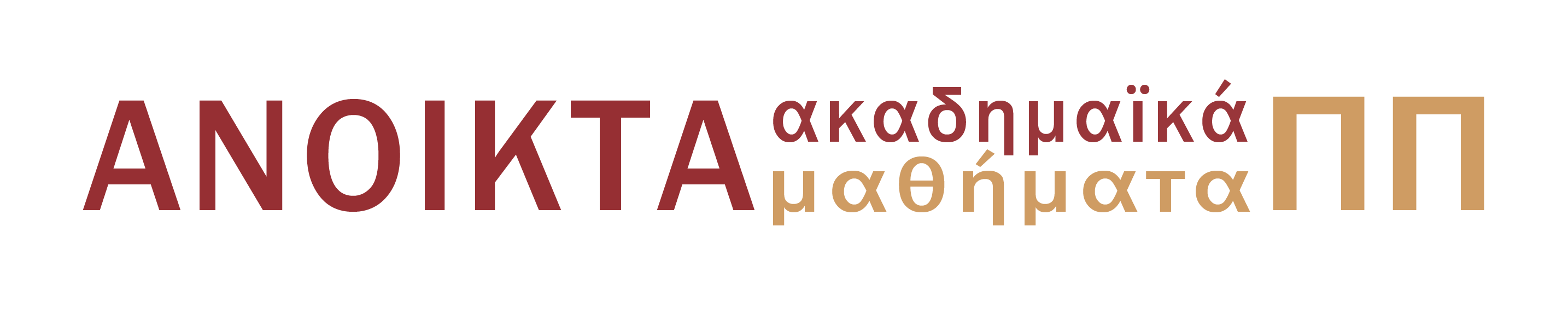 1.	Σκοποί ενότητας	22.	Ορισμός της φύσης στα Φυσικά 1	22.1	Είδη μεταβολών	23.	Ορισμός της φύσης και μεταβολή	33.1	Ο χαρακτήρας του υποκειμένου στην τέχνη και τη φύση	34.	Τα φυσικά όντα ως σύνθετες ουσίες	34.1	Η φύση ως ύλη	34.2	Η φύση ως είδος	44.2.1	Πρώτο επιχείρημα	44.2.2	Δεύτερο επιχείρημα	4Σκοποί ενότηταςΣκοπός της ενότητας είναι η ανάλυση: (α) του ορισμού της φύσης(β) των φυσικών όντων ως σύνθετων από ύλη και είδος και η εξέταση του διττού χαρακτήρα της φύσης κάθε σύνθετου φυσικού όντος, δηλαδή της φύσης ως ύλης και ως είδους. Ορισμός της φύσης στα Φυσικά 1Η φύση λοιπόν είναι αρχή και αιτία της κίνησης και της στάσης σε εκείνα τα όντα όπου ενυπάρχει κατά τρόπο άμεσο και σύμφωνο με την ίδια την ουσία τους και όχι κατά συμβεβηκός. Λέγοντας όχι κατά συμβεβηκός εννοώ το εξής: κάποιος που είναι γιατρόςθα μπορούσε να γίνει ο ίδιος αίτιος της δικής του υγείας, δεν τον κάνει όμως γνώστη της ιατρικής το γεγονός ότι γιατρεύεται. Συμβαίνει απλά ότι ο γιατρός και αυτός που γιατρεύεται είναι ένα και το αυτό πρόσωπο. (Φυσικά ΙΙ.1 193b20-27, μτφρ. Β. Κάλφας)Είδη μεταβολών1. Μεταβολές στην κατηγορία της ποσότητας: Κάτι αλλάζει ως προς το βάρος, το μέγεθος, την ηλικία κτλ. 2. Μεταβολές στην κατηγορία της ποιότητας: κάτι αλλάζει θερμοκρασία, χρώμα, αξία του κτλ3. Μεταβολές στην κατηγορία του τόπου: κάτι μεταβαίνει από εδώ εκεί, από μέσα έξω κτλ.4. Μεταβολές στην κατηγορία της ουσίας: κάτι (μια ουσία) γεννιέται ή πεθαίνει.  Η διαφορά των φυσικών όντων από τα τεχνουργήματα είναι ότι τα πρώτα μπορούν από μόνα τους να οδηγήσουν σε μεταβολές των τύπων 1 έως 3, ενώ μπορουν να οδηγήσουν σε μεταβολές του τύπου 4 σε δείγματα του ίδιου φυσικού είδους στο οποίο και τα ίδια ανήκουν. Πως τα φυσικά όντα έχουν αρχή κίνησης εντός τους;Αιτία και αρχή κίνησης και στάσης = μεταβολής και τερματισμού της μεταβολής. Που ενυπάρχει σε κάποια πράγματα όχι κατά συμβεβηκός: όχι όπως κάποιος που μπορεί να θεραπευθεί, ο ασθενής, συμβαίνει να είναι και ικανός να θεραπεύει, είναι γιατρός.Αλλά κατά τρόπο άμεσο, κατά την ουσία τους: εκείνο που μπορεί να μεταβληθεί, π.χ. να μετακινηθεί, έχει από τον ορισμό του και την ικανότητα να είναι ποιητικό αίτιο της μεταβολής αυτής, π.χ. να μετακινεί το σώμα του.Η ψυχική δύναμη που είναι ποιητικό αίτιο της φυσικής μεταβολής του εμβίου σώματος ανήκει εξ ορισμού, αναγκαία, στο σώμα το οποίο κινείται. Ορισμός της φύσης και μεταβολήΤρεις αναγκαίες αρχές για τη μεταβολή είναι: το υποκείμενο, το είδος και η στέρηση. Το υποκείμενο είναι ένα ον ενώ η στέρηση ένα μη ον.Η μεταβολή ξεκινάει από κάτι που είναι, υπάρχει, το υποκείμενο, και από κάτι που δεν είναι, τη στέρηση: την απουσία της ιδιότητας η οποία θα είναι το αποτέλεσμα της μεταβολής.Άρα χρειάζεται κάτι να παραμένει ως το ίδιο υποκείμενο πριν και μετά τη μεταβολή.Στις γεννήσεις των φυσικών όντων όμως, στην αρχή έχουμε το σπόρο, στο τέλος της όμως κάτι διαφορετικό, ένα έμβιο σώμα.  Ο χαρακτήρας του υποκειμένου στην τέχνη και τη φύσηΌταν κατασκευάζεται ένα τεχνικό προϊόν ένα ήδη προϋπάρχον υλικό που παραμένει στο προϊόν που παράγεται, είναι το υποκείμενο.Στη φύση η ύλη θα προσδιοριστεί κατ’ αναλογία: θα είναι τα υλικά μέρη ενός φυσικού όντος.Ο σπόρος που προυπάρχει δεν μπορεί να ταυτιστεί με τα υλικά μέρη αλλά έχει τη δύναμη για να γίνει αυτά τα μέρηΤεκμήριο γι’ αυτό είναι ότι δεν χρειάζεται να επέμβει κάποιο άλλο ποιητικό αίτιο για να γίνει η μεταβολή. Άρα ο σπόρος έχει ήδη ό,τι είναι αναγκαίο και επαρκές για τη γέννηση του αντίστοιχου εμβίου όντος.Τα φυσικά όντα ως σύνθετες ουσίεςΦυσικές ουσίες όπως ο Σωκράτης είναι σύνθετο από δύο συστατικά: το σώμα ή την ύλη του και τις λειτουργίες ή το είδος του.Εάν ο Σωκράτης είναι πρώτη ουσία, δηλαδή ανήκει στα βασικά όντα της οντολογίας, τι τον κάνει να είναι πρώτη ουσία, η ύλη ή το είδος του; (ή διαφορετικά)Εάν ο Σωκράτης έχει κάποια φύση (αρχή κίνησης) η φύση αυτή οφείλεται στην ύλη ή το είδος του;Η φύση ως ύλη Η φύση των όντων θα πρέπει να αποδωθεί σε εκείνο το ύλικο στοιχείο που παραμένει ίδιο παρόλες τις φυσικές μεταβολές. Εκείνο από το οποίο προέρχεται η φύση και εκείνο στο οποίο θα διαλυθεί Ο Εμπεδοκλής θα ταύτιζε τη φύση με τα τέσσερα στοιχεία: γη, νερό, αέρας, φωτια. Ο Δημόκριτος θα ταύτιζε τη φύση με τα αγέννητα και άφθαρτα άτομα που συνθέτουν τον κόσμοΤο επιχείρημα του Αντιφώντα υπέρ του ισχυρισμού ότι η φύση ενός όντος είναι η ύλη του:1. Εάν θάψουμε ένα κρεβάτι και βλαστήσει το ξύλο, θα φυτρώσει ένα ξύλο, όχι ένα κρεβάτι.2. Άρα εκείνο που παραμένει είναι το ξύλο, η ύλη του κρεβατιού και όχι το είδος (το σχήμα και η λειτρουγία του) 3. Το στοιχείο που παραμένει θα πρέπει να το ταυτίσουμε με τη φύση κάθε όντος.4. Άρα, η φύση θα πρέπει να ταυτιστεί με την ύλη και όχι με το είδοςΗ φύση ως είδος Ο Αριστοτέλης παρότι δέχεται ότι με έναν τρόπο και ή ύλη συνεισφέρει στη φύση των φυσικών σωμάτων υποστηρίζει ότι το είδος διαδραματίζει το σημαντικότερο ρόλο και ότι θα πρέπει να ταυτίσουμε τη φύση ενός φυσικού όντος με το είδος του (τη μορφή του ή τις ψυχικές λειτουργίες του, εάν μιλάμε για ένα έμβιο, έμψυχο ον). Τα επιχειρήματα που προτείνει υπέρ της θέση τους είναι τα ακόλουθα: Πρώτο επιχείρημαΟ Αριστοτέλης δέχεται την αρχή του Αντιφώντα. Αλλά εφαρμόζοντας την στα έμβια, δείχνει ότι η φύση είναι το είδος και όχι η ύλη τους:1. Εκείνο που βλέπουμε να αναπαράγεται στις φυσικές γεννήσεις είναι όντα με τις ίδιες ψυχικές λειτουργίες (ο άνθρωπος γεννά άνθρωπο, το άλογο άλογο κτλ.)2. Οι ψυχικές λειτουργίες είναι το είδος και όχι η ύλη ενός εμβίου.3. (Αρχή του Αντιφώντα) Το στοιχείο που παραμένει θα πρέπει να το ταυτίσουμε με τη φύση κάθε όντος.4. Άρα, η φύση θα πρέπει να ταυτιστεί με το είδος.Δεύτερο επιχείρημαΟ Σωκράτης και κάθε έμβιο έχει μια φύση, ένεκα του είδους του και όχι ένεκα του σώματός τουΩστόσο, ο Σωκράτης προέρχεται από ένα σπέρμα το οποίο ακόμη δεν έχει τις ψυχικές λειτουργίες, τουλάχιστον με τρόπο που μπορεί να τις εξασκεί. Εφόσον η φύση του σπέρματος είναι (δυνάμει) η φύση εκείνου που θα προκύψει από αυτό, ο Σωκράτης, και η φύση του Σωκράτη είναι το είδος του, η φύση του σπέρματος είναι το είδος του Σωκράτη όπως αυτό θα πραγματωθεί στο τέλος της μεταβολης. Επομένως η φύση και η ταυτότητα εκείνου που προηγείται χρονικά (σπέρμα) καθορίζεται από εκείνο που έπεται και ολοκληρώντεται στο τέλος (έμβιο ον). Σημείωμα ΑναφοράςCopyright Πανεπιστήμιο Πατρών, Στασινός Σταυριανέας, 2015. «Αριστοτέλης: Ενότητα 18 Η φύση ως ύλη και ως είδος Ό﷽﷽﷽﷽﷽﷽﷽﷽ι κατηγορεκε ο ΣωκρΌ﷽﷽﷽﷽﷽﷽﷽﷽ι κατηγορεκε ο Σωκρ». Έκδοση: 1.0. Πάτρα 2015. Διαθέσιμο από τη δικτυακή διεύθυνση: https://eclass.upatras.gr/courses/PHIL1803/Σημείωμα ΑδειοδότησηςΤο παρόν υλικό διατίθεται με τους όρους της άδειας χρήσης Creative Commons Αναφορά, Μη Εμπορική Χρήση Παρόμοια Διανομή 4.0 [1] ή μεταγενέστερη, Διεθνής Έκδοση.   Εξαιρούνται τα αυτοτελή έργα τρίτων π.χ. φωτογραφίες, διαγράμματα κ.λ.π.,  τα οποία εμπεριέχονται σε αυτό και τα οποία αναφέρονται μαζί με τους όρους χρήσης τους στο «Σημείωμα Χρήσης Έργων Τρίτων».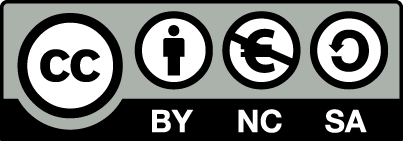 [1] http://creativecommons.org/licenses/by-nc-sa/4.0/ Ως Μη Εμπορική ορίζεται η χρήση:που δεν περιλαμβάνει άμεσο ή έμμεσο οικονομικό όφελος από την χρήση του έργου, για το διανομέα του έργου και αδειοδόχοπου δεν περιλαμβάνει οικονομική συναλλαγή ως προϋπόθεση για τη χρήση ή πρόσβαση στο έργοπου δεν προσπορίζει στο διανομέα του έργου και αδειοδόχο έμμεσο οικονομικό όφελος (π.χ. διαφημίσεις) από την προβολή του έργου σε διαδικτυακό τόποΟ δικαιούχος μπορεί να παρέχει στον αδειοδόχο ξεχωριστή άδεια να χρησιμοποιεί το έργο για εμπορική χρήση, εφόσον αυτό του ζητηθεί.Διατήρηση ΣημειωμάτωνΟποιαδήποτε αναπαραγωγή ή διασκευή του υλικού θα πρέπει να συμπεριλαμβάνει:το Σημείωμα Αναφοράςτο Σημείωμα Αδειοδότησηςτη δήλωση Διατήρησης Σημειωμάτων το Σημείωμα Χρήσης Έργων Τρίτων (εφόσον υπάρχει)μαζί με τους συνοδευόμενους υπερσυνδέσμους.ΧρηματοδότησηΤο παρόν εκπαιδευτικό υλικό έχει αναπτυχθεί στo πλαίσιo του εκπαιδευτικού έργου του διδάσκοντα.Το έργο «Ανοικτά Ακαδημαϊκά Μαθήματα στο Πανεπιστήμιο Πατρών» έχει χρηματοδοτήσει μόνο τη αναδιαμόρφωση του εκπαιδευτικού υλικού. Το έργο υλοποιείται στο πλαίσιο του Επιχειρησιακού Προγράμματος «Εκπαίδευση και Δια Βίου Μάθηση» και συγχρηματοδοτείται από την Ευρωπαϊκή Ένωση (Ευρωπαϊκό Κοινωνικό Ταμείο) και από εθνικούς πόρους.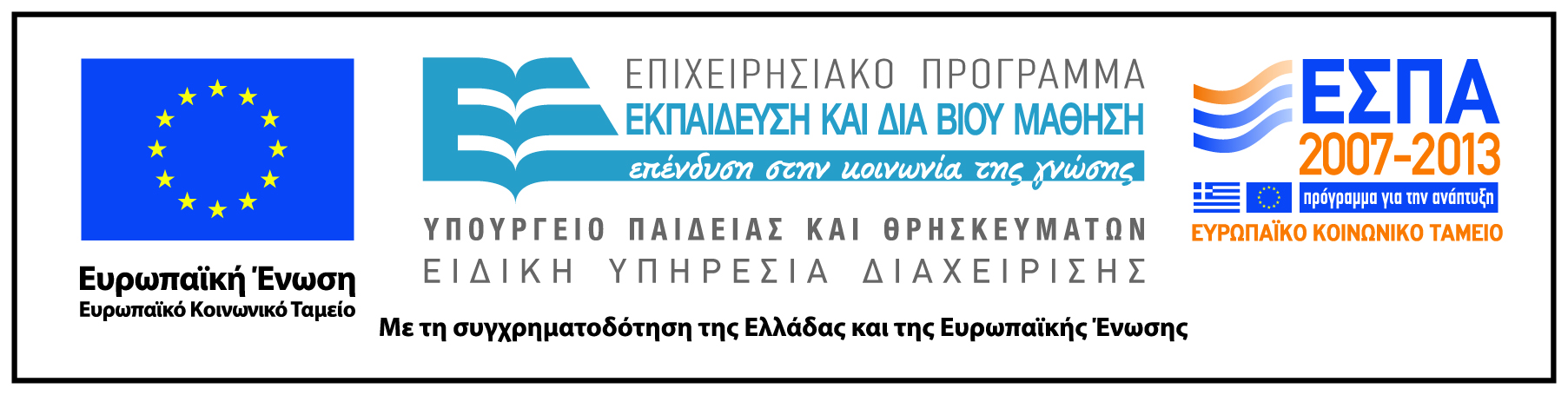 